Thursday 14th OctoberSpelling Homework.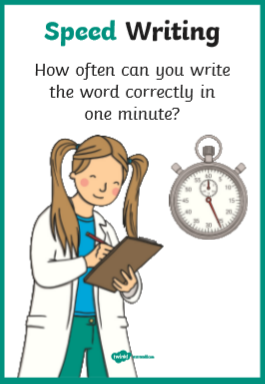 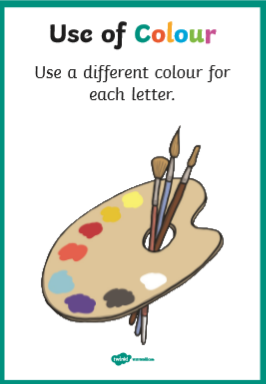 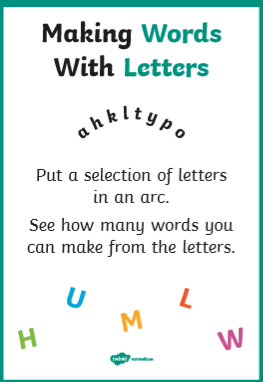 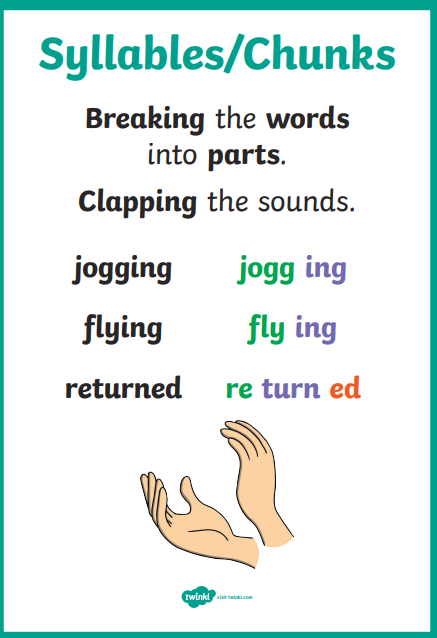 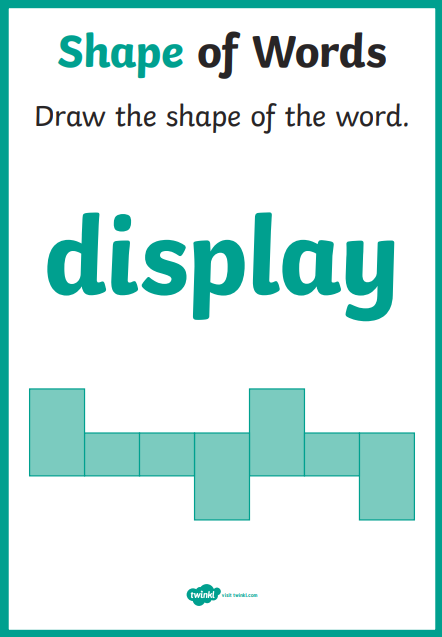 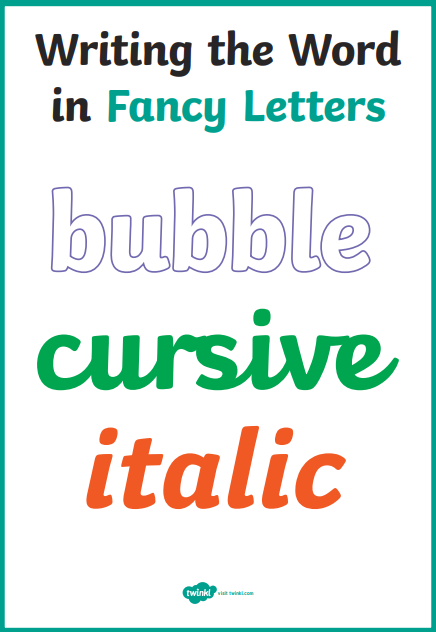 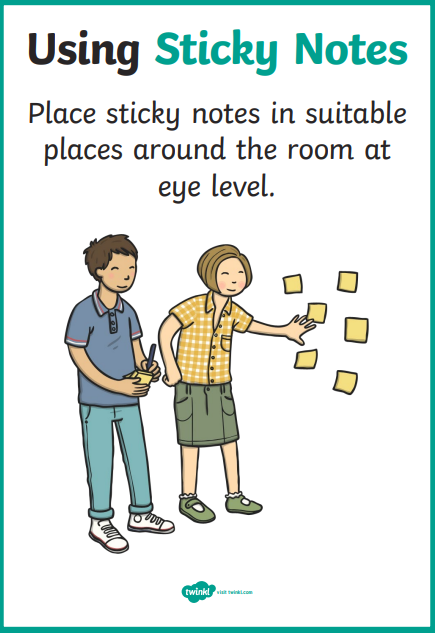 This week’s spelling rule and word list: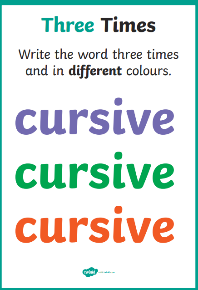 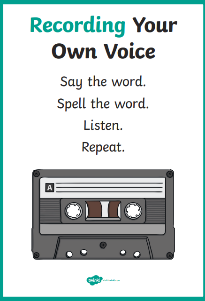 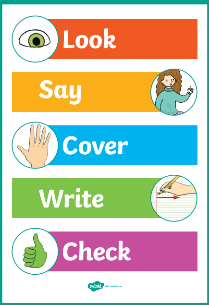 ‘oy’ and ‘ir’boy			employ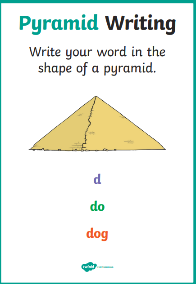 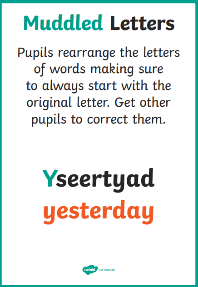 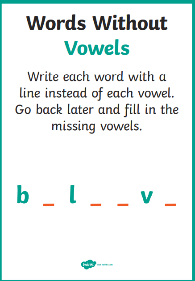 annoy			girlbirth			skirttoy			dirtshould			couldTest date: Thursday 14th October